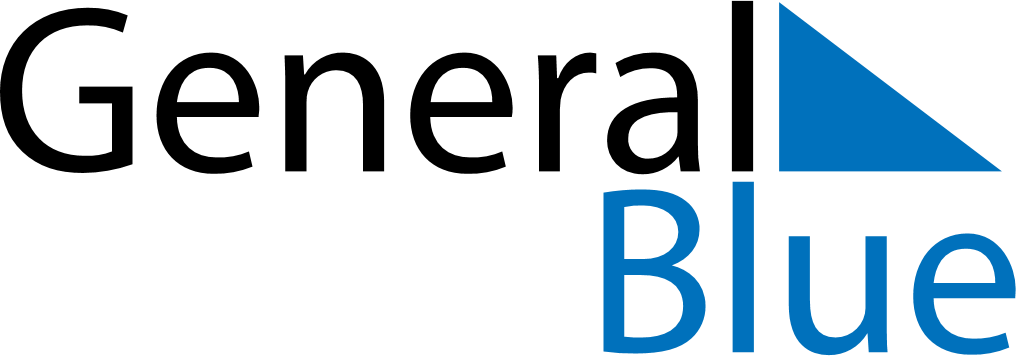 July 2022July 2022July 2022SingaporeSingaporeSundayMondayTuesdayWednesdayThursdayFridaySaturday12345678910111213141516Hari Raya Haji171819202122232425262728293031